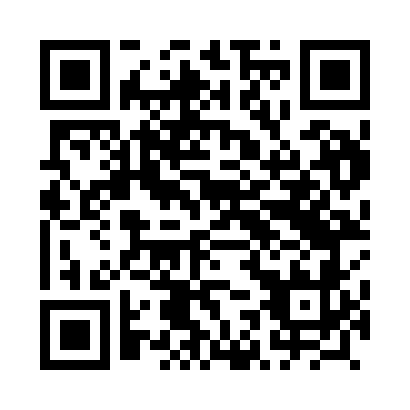 Prayer times for Lichen, PolandWed 1 May 2024 - Fri 31 May 2024High Latitude Method: Angle Based RulePrayer Calculation Method: Muslim World LeagueAsar Calculation Method: HanafiPrayer times provided by https://www.salahtimes.comDateDayFajrSunriseDhuhrAsrMaghribIsha1Wed2:435:2412:556:038:2610:552Thu2:425:2212:556:058:2810:583Fri2:415:2012:546:068:3011:004Sat2:405:1812:546:078:3111:015Sun2:395:1612:546:088:3311:016Mon2:395:1512:546:098:3511:027Tue2:385:1312:546:108:3611:038Wed2:375:1112:546:118:3811:039Thu2:365:0912:546:128:4011:0410Fri2:365:0712:546:138:4111:0511Sat2:355:0612:546:148:4311:0612Sun2:345:0412:546:158:4511:0613Mon2:345:0212:546:168:4611:0714Tue2:335:0112:546:178:4811:0815Wed2:324:5912:546:188:5011:0816Thu2:324:5812:546:188:5111:0917Fri2:314:5612:546:198:5311:1018Sat2:314:5512:546:208:5411:1019Sun2:304:5312:546:218:5611:1120Mon2:294:5212:546:228:5711:1221Tue2:294:5012:546:238:5911:1222Wed2:284:4912:546:249:0011:1323Thu2:284:4812:546:259:0211:1424Fri2:284:4712:556:259:0311:1425Sat2:274:4512:556:269:0411:1526Sun2:274:4412:556:279:0611:1627Mon2:264:4312:556:289:0711:1628Tue2:264:4212:556:299:0811:1729Wed2:264:4112:556:299:1011:1830Thu2:254:4012:556:309:1111:1831Fri2:254:3912:556:319:1211:19